MINUTES – Attendance and Notes below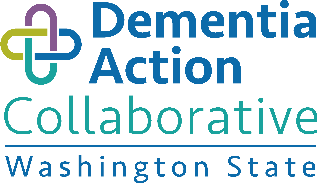 Meeting title: Dementia Action Collaborative MeetingDate:  Feb 15, 2023 Location: Virtual/Zoom Meeting | Time: 9 am – 12:30 pmMinutesGovernor Appointed DAC Members (Note: Voluntary Members listed at back)Governor Appointed DAC Members (Note: Voluntary Members listed at back)Governor Appointed DAC Members (Note: Voluntary Members listed at back)Governor Appointed DAC Members (Note: Voluntary Members listed at back)Governor Appointed DAC Members (Note: Voluntary Members listed at back)Governor Appointed DAC Members (Note: Voluntary Members listed at back)Craig Bill, Gov Office of Indian AffairsXMaureen Linehan, Consumer/Family CGTBD: EMS representativeXLori Brown, W4AXShannon Manion, DDATBD: Behavioral Health providerXGeorgiann Dustin, SCOAXAngela Macey-Cushman, Elderlaw attorneyTBD: Health Care serving BIPOCXBrad Forbes, Alzheimer’s AssociationXAlyssa Odegaard, Leading AgeTBD: Nurse with dementia SMEXBarak Gaster, UW MedicineXCarolyn Parsey, UW MBWCXDan Gray, Dementia Support NWXAmy Person, WA DOHXJaime Hernandez, Consumer/Family CGXBea Rector, ALTSAXPatricia Hunter, LTC OmbudsXKristoffer Rhoads, UW MBWCAmber Leaders, Governor’s OfficeDon Smith, Workforce BoardXSylvia Lee-Thompson, ConsumerJudy Zerzan-Thul, MD/WA HCATopicKey Points and/or Decisions Made Key Points and/or Decisions Made Key Points and/or Decisions Made Welcome and Overview of the DayPorsche Everson welcomed participants and presented an overview of the day’s agenda, DAC members and attendees introduced themselves.Bea-Alise Rector - Assistant Secretary of DSHS, Co-Chair- Excited to work on  updating WA State Plans. Thanked everyone for their time and attention.Brad Forbes - Co-Chair and Director of Public Policy at Alzheimer’s Association - WA - Thanked and welcomed everyone for coming. Porsche led the group through introductions of governor-appointed and subcommittee members including 1 word to describe each person today.ACTION – A quorum was confirmed; Call for approval of minutes 12/14/2022. The minutes were approved by Governor Appointees of the DAC.Porsche Everson welcomed participants and presented an overview of the day’s agenda, DAC members and attendees introduced themselves.Bea-Alise Rector - Assistant Secretary of DSHS, Co-Chair- Excited to work on  updating WA State Plans. Thanked everyone for their time and attention.Brad Forbes - Co-Chair and Director of Public Policy at Alzheimer’s Association - WA - Thanked and welcomed everyone for coming. Porsche led the group through introductions of governor-appointed and subcommittee members including 1 word to describe each person today.ACTION – A quorum was confirmed; Call for approval of minutes 12/14/2022. The minutes were approved by Governor Appointees of the DAC.Porsche Everson welcomed participants and presented an overview of the day’s agenda, DAC members and attendees introduced themselves.Bea-Alise Rector - Assistant Secretary of DSHS, Co-Chair- Excited to work on  updating WA State Plans. Thanked everyone for their time and attention.Brad Forbes - Co-Chair and Director of Public Policy at Alzheimer’s Association - WA - Thanked and welcomed everyone for coming. Porsche led the group through introductions of governor-appointed and subcommittee members including 1 word to describe each person today.ACTION – A quorum was confirmed; Call for approval of minutes 12/14/2022. The minutes were approved by Governor Appointees of the DAC.Safety in DementiaMaggie Christofferson, Community Outreach Manager from the Alzheimer’s Association WA presented information on Safety in Dementia.The most common safety issues are wandering, driving, firearms in the house, EMS and First responder training.Wandering happens when a person living with dementia becomes lost or confused because they do not recognize familiar places and faces.Support options include: MedicAlert Foundation, Education Presentations (6 different options), Care Consultations, Support GroupsFirearms can be an issue if someone living with dementia has access to firearms and fails to recognize people they know and mischaracterizes them as an intruder or a threat.Support options include: education programs, care consultants, safety center topic sheets from alz.org.Driving is a big concern because it requires quick reaction to a large variety of circumstances.Support options include educating families on what signs to look for, and how to move forward if you see the signs. The Alzheimer's Association’s safety center has resources like a contract, or scripted conversation for families.EMS and First Responder Training can be an issue because emergencies are especially upsetting and confusing for people living with dementia making for potentially volatile situations if responders are not trained on how to successfully navigate the situation.Support options include training and topic sheets, as well as targeted training sessions for search and rescue and first responders.Barak asked for the highlights of first responder trainingJoel shared that a lot of it is communication tips - How to approach the person, using a calm voice, clear, easy to understand words, simple instructions.Porsche asked for people to post gaps that they saw in the safety issues In the CHAT:Cooking/Kitchen safety Kitchen appliances / other fire hazards in the home In addition to the common First Responders training, also Mental Health "first responders" The other nuance is history of DV and how that impacts the caregiver/care receiver dynamic Not just "go talk to your PCP" but tools for PCPs about what they should do when these issues are raise Falls - Lori BrownMedications, and other things in the environment Financial safety/scams Social Isolation, Sleep Bathroom/bathing/showeringKeeping track of Meds Maggie Christofferson, Community Outreach Manager from the Alzheimer’s Association WA presented information on Safety in Dementia.The most common safety issues are wandering, driving, firearms in the house, EMS and First responder training.Wandering happens when a person living with dementia becomes lost or confused because they do not recognize familiar places and faces.Support options include: MedicAlert Foundation, Education Presentations (6 different options), Care Consultations, Support GroupsFirearms can be an issue if someone living with dementia has access to firearms and fails to recognize people they know and mischaracterizes them as an intruder or a threat.Support options include: education programs, care consultants, safety center topic sheets from alz.org.Driving is a big concern because it requires quick reaction to a large variety of circumstances.Support options include educating families on what signs to look for, and how to move forward if you see the signs. The Alzheimer's Association’s safety center has resources like a contract, or scripted conversation for families.EMS and First Responder Training can be an issue because emergencies are especially upsetting and confusing for people living with dementia making for potentially volatile situations if responders are not trained on how to successfully navigate the situation.Support options include training and topic sheets, as well as targeted training sessions for search and rescue and first responders.Barak asked for the highlights of first responder trainingJoel shared that a lot of it is communication tips - How to approach the person, using a calm voice, clear, easy to understand words, simple instructions.Porsche asked for people to post gaps that they saw in the safety issues In the CHAT:Cooking/Kitchen safety Kitchen appliances / other fire hazards in the home In addition to the common First Responders training, also Mental Health "first responders" The other nuance is history of DV and how that impacts the caregiver/care receiver dynamic Not just "go talk to your PCP" but tools for PCPs about what they should do when these issues are raise Falls - Lori BrownMedications, and other things in the environment Financial safety/scams Social Isolation, Sleep Bathroom/bathing/showeringKeeping track of Meds Maggie Christofferson, Community Outreach Manager from the Alzheimer’s Association WA presented information on Safety in Dementia.The most common safety issues are wandering, driving, firearms in the house, EMS and First responder training.Wandering happens when a person living with dementia becomes lost or confused because they do not recognize familiar places and faces.Support options include: MedicAlert Foundation, Education Presentations (6 different options), Care Consultations, Support GroupsFirearms can be an issue if someone living with dementia has access to firearms and fails to recognize people they know and mischaracterizes them as an intruder or a threat.Support options include: education programs, care consultants, safety center topic sheets from alz.org.Driving is a big concern because it requires quick reaction to a large variety of circumstances.Support options include educating families on what signs to look for, and how to move forward if you see the signs. The Alzheimer's Association’s safety center has resources like a contract, or scripted conversation for families.EMS and First Responder Training can be an issue because emergencies are especially upsetting and confusing for people living with dementia making for potentially volatile situations if responders are not trained on how to successfully navigate the situation.Support options include training and topic sheets, as well as targeted training sessions for search and rescue and first responders.Barak asked for the highlights of first responder trainingJoel shared that a lot of it is communication tips - How to approach the person, using a calm voice, clear, easy to understand words, simple instructions.Porsche asked for people to post gaps that they saw in the safety issues In the CHAT:Cooking/Kitchen safety Kitchen appliances / other fire hazards in the home In addition to the common First Responders training, also Mental Health "first responders" The other nuance is history of DV and how that impacts the caregiver/care receiver dynamic Not just "go talk to your PCP" but tools for PCPs about what they should do when these issues are raise Falls - Lori BrownMedications, and other things in the environment Financial safety/scams Social Isolation, Sleep Bathroom/bathing/showeringKeeping track of Meds Approaches related to safe returnsCarrie Gordon - Washington State Patrol, Missing Person Alert Coordinator presented information on safe returns using the silver alert system.Silver Alert can be used to find someone over 60 years old who could not return to safety without help. (Not dementia-specific)This is an investigation-driven system, it has to come from law enforcement (not families) and requires a vehicle association to post it to the highways and cell phone alerts.Families who are concerned can report missing people directly to their local law enforcement agency. If someone contacts them, they will assist them with contacting the proper local authorities.Phone alerts can be geographically targeted for on-foot alerts, but it’s not being used in Washington State yet, but is coming soon. The alerts will also include hyperlinks to open the digital poster showing the missing person.Patricia Hunter asked about whether they could use billboards if someone wandering might be using public transportation. Likely no, unless the specific vehicle could be identified.Dan Gray - Dementia Support Northwest, Project Lifesaver presented information on safe returns using Project Lifesaver.This system reduces search time for people who wander with many types of cognitive challenges. Project Lifesaver’s average return time is 30 minutes from alert to when a person is found.One of the drawbacks is that different systems have different radio frequencies so alerts aren’t available across platforms.These programs take a lot of people (volunteers) to maintain in high-density areas.If a search is initiated, the info is released to the signal up to about a mile away. Radio signal tracking time is shorter than GPS and it’s preferable to other systems due to no requirement for human interaction to receive the message.Questions: How often batteries need to be replaced. It’s recommended to do every 2 months and have a designated person to be assigned to keep batteries replaced.How is Project Lifesaver is funded. There are grants and scholarships typically plus volunteer time.Has been any research done with people with dementia and how they feel about the program? It depends on the person, but they have a great staff member who works with individuals on getting them to feel comfortable and that the tracking device is less intrusive.To see more information, including where Project Lifesaver is currently operative in WA state: https://projectlifesaver.org/about-us/where-we-are/Carrie Gordon - Washington State Patrol, Missing Person Alert Coordinator presented information on safe returns using the silver alert system.Silver Alert can be used to find someone over 60 years old who could not return to safety without help. (Not dementia-specific)This is an investigation-driven system, it has to come from law enforcement (not families) and requires a vehicle association to post it to the highways and cell phone alerts.Families who are concerned can report missing people directly to their local law enforcement agency. If someone contacts them, they will assist them with contacting the proper local authorities.Phone alerts can be geographically targeted for on-foot alerts, but it’s not being used in Washington State yet, but is coming soon. The alerts will also include hyperlinks to open the digital poster showing the missing person.Patricia Hunter asked about whether they could use billboards if someone wandering might be using public transportation. Likely no, unless the specific vehicle could be identified.Dan Gray - Dementia Support Northwest, Project Lifesaver presented information on safe returns using Project Lifesaver.This system reduces search time for people who wander with many types of cognitive challenges. Project Lifesaver’s average return time is 30 minutes from alert to when a person is found.One of the drawbacks is that different systems have different radio frequencies so alerts aren’t available across platforms.These programs take a lot of people (volunteers) to maintain in high-density areas.If a search is initiated, the info is released to the signal up to about a mile away. Radio signal tracking time is shorter than GPS and it’s preferable to other systems due to no requirement for human interaction to receive the message.Questions: How often batteries need to be replaced. It’s recommended to do every 2 months and have a designated person to be assigned to keep batteries replaced.How is Project Lifesaver is funded. There are grants and scholarships typically plus volunteer time.Has been any research done with people with dementia and how they feel about the program? It depends on the person, but they have a great staff member who works with individuals on getting them to feel comfortable and that the tracking device is less intrusive.To see more information, including where Project Lifesaver is currently operative in WA state: https://projectlifesaver.org/about-us/where-we-are/Carrie Gordon - Washington State Patrol, Missing Person Alert Coordinator presented information on safe returns using the silver alert system.Silver Alert can be used to find someone over 60 years old who could not return to safety without help. (Not dementia-specific)This is an investigation-driven system, it has to come from law enforcement (not families) and requires a vehicle association to post it to the highways and cell phone alerts.Families who are concerned can report missing people directly to their local law enforcement agency. If someone contacts them, they will assist them with contacting the proper local authorities.Phone alerts can be geographically targeted for on-foot alerts, but it’s not being used in Washington State yet, but is coming soon. The alerts will also include hyperlinks to open the digital poster showing the missing person.Patricia Hunter asked about whether they could use billboards if someone wandering might be using public transportation. Likely no, unless the specific vehicle could be identified.Dan Gray - Dementia Support Northwest, Project Lifesaver presented information on safe returns using Project Lifesaver.This system reduces search time for people who wander with many types of cognitive challenges. Project Lifesaver’s average return time is 30 minutes from alert to when a person is found.One of the drawbacks is that different systems have different radio frequencies so alerts aren’t available across platforms.These programs take a lot of people (volunteers) to maintain in high-density areas.If a search is initiated, the info is released to the signal up to about a mile away. Radio signal tracking time is shorter than GPS and it’s preferable to other systems due to no requirement for human interaction to receive the message.Questions: How often batteries need to be replaced. It’s recommended to do every 2 months and have a designated person to be assigned to keep batteries replaced.How is Project Lifesaver is funded. There are grants and scholarships typically plus volunteer time.Has been any research done with people with dementia and how they feel about the program? It depends on the person, but they have a great staff member who works with individuals on getting them to feel comfortable and that the tracking device is less intrusive.To see more information, including where Project Lifesaver is currently operative in WA state: https://projectlifesaver.org/about-us/where-we-are/Subcommittee BreakoutsLynne Korte presented information on what resources already exist around safety.Dementia Safety Info KitCommunity Health Worker trainingDementia Road MapEarly legal and financial planningAdult protective servicesStarted toolkit for educating & collaborating w/ EMS – not completed due to pandemicAssistive technology/devices funds availableBREAKOUTS discussion: What can we do to support safety issues with dementia? Consider what actions in your topic area might help?Few comments on discussion upon return (what subcommittee identified) - Kris Rhoads - DAC Health-MedicalPragmatic tools are needed mostDuring the breakout time, additional safety concerns were discussed, and the group brainstormed ideas for a safety tips and actions for Primary Care to utilize. Cheryl Townsend-Winter, DAC Public Awareness-Community ReadinessCreating more awareness around existing toolsSpeakers Bureau around safetyBooklet about safety, similar to the roadmapInclude the voices of newly-diagnosed people to get their inputDuring the breakout time the group discussed safety concerns and how they can better be addressed by the Public Awareness-Community Readiness subcommittee:Safety issue-Angel Sense is a company many of her clients with children with autism use. Not hearing as much about this company in the dementia world: Angel Sense – the device to track is attached to a person’s clothes, can track to the square foot where someone is. It is expensive, but is less expensive than assisted living.We have already developed this toolkit: new goal may be to have someone doing outreach-like a speakers’ bureau-they would be able to get this information into the right hands-5 or 10 minute presentation. Marketing standpoint, developing a nice polished toolkit, like the Dementia Road Map-people are more likely to pick it up and look at it.Including the voices of people newly diagnosed with dementia regarding the topic of tracking devices.Maureen Linehan, DAC Long Term Services and SupportDuring the breakout time the group discussed safety concerns and how they can better addressed by LTC services.Requiring Safety to be one of the CEUs, requiring agencies to train their staff on safety, getting stuck outside of their home in a courtyard/garden at their memory care community. There’s increased risk of falls in the outdoor environments, so there should be better awareness and training for staff to support people using those areas. And also ID for people in senior living.More community outreach to inform the general public about the existing supports. Both agencies and family caregivers directly.Updating the data links and having more awareness of the safety resources in your area. DAC should help people get a one-stop-shop within existing resources.Trying to make sure Project Lifesaver could be available state-wide. Also consider auto-locking door systems for wanderers.Resources Shared in Chat:https://topics.alz.org/?ids=WANDERING_PREP&cid=999&src=alzhttps://topics.alz.org/?ids=MEDIC_SAFETY&cid=999&src=alz https://dementiaenquirers.org.uk/  & https://www.youtube.com/watch?v=b0YOgiGZjZw https://topics.alz.org/?ids=FIREARM_SAFETY&cid=999&src=alzLynne Korte presented information on what resources already exist around safety.Dementia Safety Info KitCommunity Health Worker trainingDementia Road MapEarly legal and financial planningAdult protective servicesStarted toolkit for educating & collaborating w/ EMS – not completed due to pandemicAssistive technology/devices funds availableBREAKOUTS discussion: What can we do to support safety issues with dementia? Consider what actions in your topic area might help?Few comments on discussion upon return (what subcommittee identified) - Kris Rhoads - DAC Health-MedicalPragmatic tools are needed mostDuring the breakout time, additional safety concerns were discussed, and the group brainstormed ideas for a safety tips and actions for Primary Care to utilize. Cheryl Townsend-Winter, DAC Public Awareness-Community ReadinessCreating more awareness around existing toolsSpeakers Bureau around safetyBooklet about safety, similar to the roadmapInclude the voices of newly-diagnosed people to get their inputDuring the breakout time the group discussed safety concerns and how they can better be addressed by the Public Awareness-Community Readiness subcommittee:Safety issue-Angel Sense is a company many of her clients with children with autism use. Not hearing as much about this company in the dementia world: Angel Sense – the device to track is attached to a person’s clothes, can track to the square foot where someone is. It is expensive, but is less expensive than assisted living.We have already developed this toolkit: new goal may be to have someone doing outreach-like a speakers’ bureau-they would be able to get this information into the right hands-5 or 10 minute presentation. Marketing standpoint, developing a nice polished toolkit, like the Dementia Road Map-people are more likely to pick it up and look at it.Including the voices of people newly diagnosed with dementia regarding the topic of tracking devices.Maureen Linehan, DAC Long Term Services and SupportDuring the breakout time the group discussed safety concerns and how they can better addressed by LTC services.Requiring Safety to be one of the CEUs, requiring agencies to train their staff on safety, getting stuck outside of their home in a courtyard/garden at their memory care community. There’s increased risk of falls in the outdoor environments, so there should be better awareness and training for staff to support people using those areas. And also ID for people in senior living.More community outreach to inform the general public about the existing supports. Both agencies and family caregivers directly.Updating the data links and having more awareness of the safety resources in your area. DAC should help people get a one-stop-shop within existing resources.Trying to make sure Project Lifesaver could be available state-wide. Also consider auto-locking door systems for wanderers.Resources Shared in Chat:https://topics.alz.org/?ids=WANDERING_PREP&cid=999&src=alzhttps://topics.alz.org/?ids=MEDIC_SAFETY&cid=999&src=alz https://dementiaenquirers.org.uk/  & https://www.youtube.com/watch?v=b0YOgiGZjZw https://topics.alz.org/?ids=FIREARM_SAFETY&cid=999&src=alzLynne Korte presented information on what resources already exist around safety.Dementia Safety Info KitCommunity Health Worker trainingDementia Road MapEarly legal and financial planningAdult protective servicesStarted toolkit for educating & collaborating w/ EMS – not completed due to pandemicAssistive technology/devices funds availableBREAKOUTS discussion: What can we do to support safety issues with dementia? Consider what actions in your topic area might help?Few comments on discussion upon return (what subcommittee identified) - Kris Rhoads - DAC Health-MedicalPragmatic tools are needed mostDuring the breakout time, additional safety concerns were discussed, and the group brainstormed ideas for a safety tips and actions for Primary Care to utilize. Cheryl Townsend-Winter, DAC Public Awareness-Community ReadinessCreating more awareness around existing toolsSpeakers Bureau around safetyBooklet about safety, similar to the roadmapInclude the voices of newly-diagnosed people to get their inputDuring the breakout time the group discussed safety concerns and how they can better be addressed by the Public Awareness-Community Readiness subcommittee:Safety issue-Angel Sense is a company many of her clients with children with autism use. Not hearing as much about this company in the dementia world: Angel Sense – the device to track is attached to a person’s clothes, can track to the square foot where someone is. It is expensive, but is less expensive than assisted living.We have already developed this toolkit: new goal may be to have someone doing outreach-like a speakers’ bureau-they would be able to get this information into the right hands-5 or 10 minute presentation. Marketing standpoint, developing a nice polished toolkit, like the Dementia Road Map-people are more likely to pick it up and look at it.Including the voices of people newly diagnosed with dementia regarding the topic of tracking devices.Maureen Linehan, DAC Long Term Services and SupportDuring the breakout time the group discussed safety concerns and how they can better addressed by LTC services.Requiring Safety to be one of the CEUs, requiring agencies to train their staff on safety, getting stuck outside of their home in a courtyard/garden at their memory care community. There’s increased risk of falls in the outdoor environments, so there should be better awareness and training for staff to support people using those areas. And also ID for people in senior living.More community outreach to inform the general public about the existing supports. Both agencies and family caregivers directly.Updating the data links and having more awareness of the safety resources in your area. DAC should help people get a one-stop-shop within existing resources.Trying to make sure Project Lifesaver could be available state-wide. Also consider auto-locking door systems for wanderers.Resources Shared in Chat:https://topics.alz.org/?ids=WANDERING_PREP&cid=999&src=alzhttps://topics.alz.org/?ids=MEDIC_SAFETY&cid=999&src=alz https://dementiaenquirers.org.uk/  & https://www.youtube.com/watch?v=b0YOgiGZjZw https://topics.alz.org/?ids=FIREARM_SAFETY&cid=999&src=alzDAC Consumer Survey ResultsLynne Korte presented the findings of the DAC Consumer Survey.1,618 people responded, 113 with memory loss or dementia.How difficult was obtaining a diagnosis from a provider?50% said it was somewhat or very difficult, this is up from 2016 where 39% found it somewhat or very difficult. What kind of information did you get after a diagnosis?22% say no information was shared Increase in people reporting there was some verbal discussion with provider at diagnosis 54% vs. 42% (2016)Best places to raise awareness?Health care providers > Aging services > Social media (rising since 2016) > PSA or TV > WebsitesIs assistive tech helpful?70% said it’s useful. From Family or Friends: The most helpful areas or to track location/wandering, fall detection, staying connected, meds help, monitor appliancesFrom PLWD: Staying connected, reminders for meds, detect falls, track location, access online training & educationThe concerns are centered around being unaware of options (PLWD) or issues of/with using it or scams (families/friends).Overall/Top Most critical issues that should be addressed in next 5 years:Increased home care supportsFinancial help with care costsPromote quality in LTC care servicesFamily caregiver supportsIncrease residential care availabilityPLWD top things were increasing awareness in the public, home supports and diagnostic servicesSubcommittee BREAKOUTS discussion on survey data – Brief summary of thoughts/suggestionsLong Term Supports & ServicesThe group discussed that many services and supports that most people are looking for are available but people have difficulty accessing them due to lack of awareness and complicated systems.Can strengthen and utilize non-services-based community supports such as faith communities, accessible housing, community activities, intergenerational supports, etc.Raise LTC planning awareness and assistance.Public Awareness-Community Readiness Subcommittee discussed how the responses to Question 4 from the survey could inform our future work. (Q: In your opinion which of the following would be the BEST places or ways to raise public awareness about dementia in your community?).Social media was highly suggested-could use funding for social media advertising, so people can easily locate DAC created materials and information.Given health care professionals are who people want to hear from, possibly create a campaign focused on health care professionals, so they are more knowledgeable regarding dementia and the resources available. How do we support Senior Centers, given they are a place where people learn about resources?In addition to primary care providers, ensure the other members of a clients care team are knowledgeable about dementia.It is important to have a functional website.Lynne Korte presented the findings of the DAC Consumer Survey.1,618 people responded, 113 with memory loss or dementia.How difficult was obtaining a diagnosis from a provider?50% said it was somewhat or very difficult, this is up from 2016 where 39% found it somewhat or very difficult. What kind of information did you get after a diagnosis?22% say no information was shared Increase in people reporting there was some verbal discussion with provider at diagnosis 54% vs. 42% (2016)Best places to raise awareness?Health care providers > Aging services > Social media (rising since 2016) > PSA or TV > WebsitesIs assistive tech helpful?70% said it’s useful. From Family or Friends: The most helpful areas or to track location/wandering, fall detection, staying connected, meds help, monitor appliancesFrom PLWD: Staying connected, reminders for meds, detect falls, track location, access online training & educationThe concerns are centered around being unaware of options (PLWD) or issues of/with using it or scams (families/friends).Overall/Top Most critical issues that should be addressed in next 5 years:Increased home care supportsFinancial help with care costsPromote quality in LTC care servicesFamily caregiver supportsIncrease residential care availabilityPLWD top things were increasing awareness in the public, home supports and diagnostic servicesSubcommittee BREAKOUTS discussion on survey data – Brief summary of thoughts/suggestionsLong Term Supports & ServicesThe group discussed that many services and supports that most people are looking for are available but people have difficulty accessing them due to lack of awareness and complicated systems.Can strengthen and utilize non-services-based community supports such as faith communities, accessible housing, community activities, intergenerational supports, etc.Raise LTC planning awareness and assistance.Public Awareness-Community Readiness Subcommittee discussed how the responses to Question 4 from the survey could inform our future work. (Q: In your opinion which of the following would be the BEST places or ways to raise public awareness about dementia in your community?).Social media was highly suggested-could use funding for social media advertising, so people can easily locate DAC created materials and information.Given health care professionals are who people want to hear from, possibly create a campaign focused on health care professionals, so they are more knowledgeable regarding dementia and the resources available. How do we support Senior Centers, given they are a place where people learn about resources?In addition to primary care providers, ensure the other members of a clients care team are knowledgeable about dementia.It is important to have a functional website.Lynne Korte presented the findings of the DAC Consumer Survey.1,618 people responded, 113 with memory loss or dementia.How difficult was obtaining a diagnosis from a provider?50% said it was somewhat or very difficult, this is up from 2016 where 39% found it somewhat or very difficult. What kind of information did you get after a diagnosis?22% say no information was shared Increase in people reporting there was some verbal discussion with provider at diagnosis 54% vs. 42% (2016)Best places to raise awareness?Health care providers > Aging services > Social media (rising since 2016) > PSA or TV > WebsitesIs assistive tech helpful?70% said it’s useful. From Family or Friends: The most helpful areas or to track location/wandering, fall detection, staying connected, meds help, monitor appliancesFrom PLWD: Staying connected, reminders for meds, detect falls, track location, access online training & educationThe concerns are centered around being unaware of options (PLWD) or issues of/with using it or scams (families/friends).Overall/Top Most critical issues that should be addressed in next 5 years:Increased home care supportsFinancial help with care costsPromote quality in LTC care servicesFamily caregiver supportsIncrease residential care availabilityPLWD top things were increasing awareness in the public, home supports and diagnostic servicesSubcommittee BREAKOUTS discussion on survey data – Brief summary of thoughts/suggestionsLong Term Supports & ServicesThe group discussed that many services and supports that most people are looking for are available but people have difficulty accessing them due to lack of awareness and complicated systems.Can strengthen and utilize non-services-based community supports such as faith communities, accessible housing, community activities, intergenerational supports, etc.Raise LTC planning awareness and assistance.Public Awareness-Community Readiness Subcommittee discussed how the responses to Question 4 from the survey could inform our future work. (Q: In your opinion which of the following would be the BEST places or ways to raise public awareness about dementia in your community?).Social media was highly suggested-could use funding for social media advertising, so people can easily locate DAC created materials and information.Given health care professionals are who people want to hear from, possibly create a campaign focused on health care professionals, so they are more knowledgeable regarding dementia and the resources available. How do we support Senior Centers, given they are a place where people learn about resources?In addition to primary care providers, ensure the other members of a clients care team are knowledgeable about dementia.It is important to have a functional website.Currently available systems/Health CareJudy Zerzan-Thul, MD - HCA presented via video with Q&A support from Jamie Teuteberg.The video was played: HCA cares for 2.6 million Washingtonians, about 2 million Medicaid beneficiariesThey provide healthcare insurance for retirees, and many other categories of care including helping people meet their social needs.Areas for improvement:Value-based purchasingPolicy Accountable Communities of HealthPEBB, SEBB, Managed Care contractsBenefit coverage optionsHCA Intersections with Dementia Coordinate services with healthcare and LTCCare coordination and primary careHow do we pay for things differently to get better outcomes and healthier communities?Focus on high-value care and eliminate wastePay for the care we want to have and is more wholisticHCA is working on Primary Care System Transformation through a strategy of Comprehensive System Alignment to make it easier for PCPs to provide the kind of care that is most effective.Goal of 12% of spending on primary care.They have many collaborators and partners. Many state agencies, but also industry associations and insurance plans.Challenges, gaps and opportunities include that there are many competing priorities, funding is a challenge, there are always new treatments available, contracts may be hard to change or add. A Community Health Worker grant is an opportunity (but it’s currently targeted toward kids.)Judy Zerzan-Thul, MD - HCA presented via video with Q&A support from Jamie Teuteberg.The video was played: HCA cares for 2.6 million Washingtonians, about 2 million Medicaid beneficiariesThey provide healthcare insurance for retirees, and many other categories of care including helping people meet their social needs.Areas for improvement:Value-based purchasingPolicy Accountable Communities of HealthPEBB, SEBB, Managed Care contractsBenefit coverage optionsHCA Intersections with Dementia Coordinate services with healthcare and LTCCare coordination and primary careHow do we pay for things differently to get better outcomes and healthier communities?Focus on high-value care and eliminate wastePay for the care we want to have and is more wholisticHCA is working on Primary Care System Transformation through a strategy of Comprehensive System Alignment to make it easier for PCPs to provide the kind of care that is most effective.Goal of 12% of spending on primary care.They have many collaborators and partners. Many state agencies, but also industry associations and insurance plans.Challenges, gaps and opportunities include that there are many competing priorities, funding is a challenge, there are always new treatments available, contracts may be hard to change or add. A Community Health Worker grant is an opportunity (but it’s currently targeted toward kids.)Judy Zerzan-Thul, MD - HCA presented via video with Q&A support from Jamie Teuteberg.The video was played: HCA cares for 2.6 million Washingtonians, about 2 million Medicaid beneficiariesThey provide healthcare insurance for retirees, and many other categories of care including helping people meet their social needs.Areas for improvement:Value-based purchasingPolicy Accountable Communities of HealthPEBB, SEBB, Managed Care contractsBenefit coverage optionsHCA Intersections with Dementia Coordinate services with healthcare and LTCCare coordination and primary careHow do we pay for things differently to get better outcomes and healthier communities?Focus on high-value care and eliminate wastePay for the care we want to have and is more wholisticHCA is working on Primary Care System Transformation through a strategy of Comprehensive System Alignment to make it easier for PCPs to provide the kind of care that is most effective.Goal of 12% of spending on primary care.They have many collaborators and partners. Many state agencies, but also industry associations and insurance plans.Challenges, gaps and opportunities include that there are many competing priorities, funding is a challenge, there are always new treatments available, contracts may be hard to change or add. A Community Health Worker grant is an opportunity (but it’s currently targeted toward kids.)Strategies to rectify disparate effects of dementiaPorsche Everson - facilitated a discussion on how to promote equity and reduce disparate effects. Porsche facilitated a Polleverywhere survey to collect responses on how to illustrate the DAC’s commitment to improving equity.PULSE-CHECK/POLL - The majority of the group voted to thread equity throughout by adding language into each of the goals.The comments include recommendations for partnering and bridging gaps and actively recruiting under-represented voices.Recommendation to include evidence-based programs and gathering and evaluating the data while working toward the goals.The Alzheimer’s Association has invested a lot of effort in this area and they have a lot of supportive data that they can provide as a resource.Idea of having a designated equity representative on each subcommittee.Would be great for each subcommittee to have a list of questions to ask themselves each time they make a new decision or propose new work. Diversity and inclusion is important, but it shouldn’t be just assigned just to people in diverse communities.WA Office of Equity may be a good resource.ALTSA EDAI Administrator/Specialists involved in the DAC’s subcommittee work.Porsche Everson shared that diverse purchasing practices are examples of how a simple change in a standard business process can make a big impact.Porsche Everson - facilitated a discussion on how to promote equity and reduce disparate effects. Porsche facilitated a Polleverywhere survey to collect responses on how to illustrate the DAC’s commitment to improving equity.PULSE-CHECK/POLL - The majority of the group voted to thread equity throughout by adding language into each of the goals.The comments include recommendations for partnering and bridging gaps and actively recruiting under-represented voices.Recommendation to include evidence-based programs and gathering and evaluating the data while working toward the goals.The Alzheimer’s Association has invested a lot of effort in this area and they have a lot of supportive data that they can provide as a resource.Idea of having a designated equity representative on each subcommittee.Would be great for each subcommittee to have a list of questions to ask themselves each time they make a new decision or propose new work. Diversity and inclusion is important, but it shouldn’t be just assigned just to people in diverse communities.WA Office of Equity may be a good resource.ALTSA EDAI Administrator/Specialists involved in the DAC’s subcommittee work.Porsche Everson shared that diverse purchasing practices are examples of how a simple change in a standard business process can make a big impact.Porsche Everson - facilitated a discussion on how to promote equity and reduce disparate effects. Porsche facilitated a Polleverywhere survey to collect responses on how to illustrate the DAC’s commitment to improving equity.PULSE-CHECK/POLL - The majority of the group voted to thread equity throughout by adding language into each of the goals.The comments include recommendations for partnering and bridging gaps and actively recruiting under-represented voices.Recommendation to include evidence-based programs and gathering and evaluating the data while working toward the goals.The Alzheimer’s Association has invested a lot of effort in this area and they have a lot of supportive data that they can provide as a resource.Idea of having a designated equity representative on each subcommittee.Would be great for each subcommittee to have a list of questions to ask themselves each time they make a new decision or propose new work. Diversity and inclusion is important, but it shouldn’t be just assigned just to people in diverse communities.WA Office of Equity may be a good resource.ALTSA EDAI Administrator/Specialists involved in the DAC’s subcommittee work.Porsche Everson shared that diverse purchasing practices are examples of how a simple change in a standard business process can make a big impact.Family Caregiver PerspectiveJaime Hernandez - Consumer/Family Caregiver shared his story of caring for his wife, Lois in Washington State.Lois is currently 78 years old and living with dementia in the later stages.She’s living in a Memory Care facility and has been enrolled in hospice for 12 months.Diagnosed with Alzheimer’s 6 years ago, but 1-2 years prior she was having noticeable memory impacts.Jaime has experienced a radical change in the life he shared with Lois and their children have pulled away somewhat. He has had to watch her continue to decline over time.When he had a camera in her room he would watch it at all times to feel a sense of control. The uncertainty of the progression of the condition is very difficult, especially the unknown of what the final conditions might be.Cost of care is a concern ongoing as well.Jaime and Lois do feel close when he visits her. He also has learned about the importance of taking care of himself to extend health and his kids have adopted healthy practices also.Working with Dr. Sadak has been a super important resource and support in navigating this journey.Getting together with other care partners periodically has been very helpful. Educational programs, like those from the Alzheimer’s Association have helped Jaime to feel more prepared.Jaime is grateful that Lois has had this time in relatively good, not painful health. He appreciates that they can spend time together connecting even non-verbally.Jaime Hernandez - Consumer/Family Caregiver shared his story of caring for his wife, Lois in Washington State.Lois is currently 78 years old and living with dementia in the later stages.She’s living in a Memory Care facility and has been enrolled in hospice for 12 months.Diagnosed with Alzheimer’s 6 years ago, but 1-2 years prior she was having noticeable memory impacts.Jaime has experienced a radical change in the life he shared with Lois and their children have pulled away somewhat. He has had to watch her continue to decline over time.When he had a camera in her room he would watch it at all times to feel a sense of control. The uncertainty of the progression of the condition is very difficult, especially the unknown of what the final conditions might be.Cost of care is a concern ongoing as well.Jaime and Lois do feel close when he visits her. He also has learned about the importance of taking care of himself to extend health and his kids have adopted healthy practices also.Working with Dr. Sadak has been a super important resource and support in navigating this journey.Getting together with other care partners periodically has been very helpful. Educational programs, like those from the Alzheimer’s Association have helped Jaime to feel more prepared.Jaime is grateful that Lois has had this time in relatively good, not painful health. He appreciates that they can spend time together connecting even non-verbally.Jaime Hernandez - Consumer/Family Caregiver shared his story of caring for his wife, Lois in Washington State.Lois is currently 78 years old and living with dementia in the later stages.She’s living in a Memory Care facility and has been enrolled in hospice for 12 months.Diagnosed with Alzheimer’s 6 years ago, but 1-2 years prior she was having noticeable memory impacts.Jaime has experienced a radical change in the life he shared with Lois and their children have pulled away somewhat. He has had to watch her continue to decline over time.When he had a camera in her room he would watch it at all times to feel a sense of control. The uncertainty of the progression of the condition is very difficult, especially the unknown of what the final conditions might be.Cost of care is a concern ongoing as well.Jaime and Lois do feel close when he visits her. He also has learned about the importance of taking care of himself to extend health and his kids have adopted healthy practices also.Working with Dr. Sadak has been a super important resource and support in navigating this journey.Getting together with other care partners periodically has been very helpful. Educational programs, like those from the Alzheimer’s Association have helped Jaime to feel more prepared.Jaime is grateful that Lois has had this time in relatively good, not painful health. He appreciates that they can spend time together connecting even non-verbally.Public Comment & DAC AnnouncementsPorsche Everson facilitated the public comment and community events segment. Brad Forbes updated the group on the Dementia Resource Catalyst request being spearheaded by W4A/Alzheimer’s Association. The first two are moving along, and additional funding is being requested.Alyssa Odegaard share that the Specialized Dementia Care Program (SDCP) dementia reimbursement rate update is included in a larger ask around rate increases. LeadingAge is working to increase rates and change how it’s structured (creates an ‘add on’ to a base rate for specialized dementia care expectations) so that this SDCP rate will continue to rise with the base rate. Barak Gaster shared that the Cognition in Primary Care dementia care training for Primary Care Practitioners will be provided again next month, and registration is now open to providers beyond the UW system. Sign Up here:  https://familymedicine.uw.edu/cpc/ Alzheimer’s Association Support Groups: https://www.alz.org/alzwa/helping_you/support_groupsAlzheimer’s Association Journey Conference for Caregivers on March 25: https://www.alz.org/alzwa/helping_you/conferences Porsche Everson facilitated the public comment and community events segment. Brad Forbes updated the group on the Dementia Resource Catalyst request being spearheaded by W4A/Alzheimer’s Association. The first two are moving along, and additional funding is being requested.Alyssa Odegaard share that the Specialized Dementia Care Program (SDCP) dementia reimbursement rate update is included in a larger ask around rate increases. LeadingAge is working to increase rates and change how it’s structured (creates an ‘add on’ to a base rate for specialized dementia care expectations) so that this SDCP rate will continue to rise with the base rate. Barak Gaster shared that the Cognition in Primary Care dementia care training for Primary Care Practitioners will be provided again next month, and registration is now open to providers beyond the UW system. Sign Up here:  https://familymedicine.uw.edu/cpc/ Alzheimer’s Association Support Groups: https://www.alz.org/alzwa/helping_you/support_groupsAlzheimer’s Association Journey Conference for Caregivers on March 25: https://www.alz.org/alzwa/helping_you/conferences Porsche Everson facilitated the public comment and community events segment. Brad Forbes updated the group on the Dementia Resource Catalyst request being spearheaded by W4A/Alzheimer’s Association. The first two are moving along, and additional funding is being requested.Alyssa Odegaard share that the Specialized Dementia Care Program (SDCP) dementia reimbursement rate update is included in a larger ask around rate increases. LeadingAge is working to increase rates and change how it’s structured (creates an ‘add on’ to a base rate for specialized dementia care expectations) so that this SDCP rate will continue to rise with the base rate. Barak Gaster shared that the Cognition in Primary Care dementia care training for Primary Care Practitioners will be provided again next month, and registration is now open to providers beyond the UW system. Sign Up here:  https://familymedicine.uw.edu/cpc/ Alzheimer’s Association Support Groups: https://www.alz.org/alzwa/helping_you/support_groupsAlzheimer’s Association Journey Conference for Caregivers on March 25: https://www.alz.org/alzwa/helping_you/conferences Next Steps/Wrap upMarch, April & May meetings will be to set priorities for setting the next priorities May - The Subcommittees will refine recommendations and present to the full DAC on June 22Health-Medical Subcommittee: 3/8, 10-11:30amPublic Awareness-Community Readiness: 3/7, 2-4pmLTSS: 3/22 from 9-11amMarch, April & May meetings will be to set priorities for setting the next priorities May - The Subcommittees will refine recommendations and present to the full DAC on June 22Health-Medical Subcommittee: 3/8, 10-11:30amPublic Awareness-Community Readiness: 3/7, 2-4pmLTSS: 3/22 from 9-11amMarch, April & May meetings will be to set priorities for setting the next priorities May - The Subcommittees will refine recommendations and present to the full DAC on June 22Health-Medical Subcommittee: 3/8, 10-11:30amPublic Awareness-Community Readiness: 3/7, 2-4pmLTSS: 3/22 from 9-11amACTION ITEMSACTION ITEMSACTION ITEMSACTION ITEMSSave subcommittee dates above in your calendarsSave subcommittee dates above in your calendarsALL membersNowConfirm you have April 26 and June 22 also saved on your calendarsConfirm you have April 26 and June 22 also saved on your calendarsALL membersNowSuggestion to set aside some time before each DAC meeting to do the pre-reviews/readingSuggestion to set aside some time before each DAC meeting to do the pre-reviews/readingALL membersBefore each meetingSubmit your feedback and updates on the Dementia Road Maphttps://www.surveymonkey.com/r/2D6TTZ5 Submit your feedback and updates on the Dementia Road Maphttps://www.surveymonkey.com/r/2D6TTZ5 All membersEnd of FebruaryWhen received, please help us disseminate outreach materials around listening session in MarchWhen received, please help us disseminate outreach materials around listening session in MarchDAC StaffWith follow upsDAC Voluntary Subcommittee/Team MembersDAC Voluntary Subcommittee/Team MembersDAC Voluntary Subcommittee/Team MembersDAC Voluntary Subcommittee/Team MembersGuest Speakers & Public Guest Speakers & Public Aziz Aladin, WA Developmental Disabilities CouncilXMikaela Louie, Family CaregiverXMaggie ChristophersonXDana Allard-Webb, SUA/ALTSACathy MacCaul, AARPXJillian MorrisXMarigrace Becker, UW-MBWCXCarrie McBride, NW Hospice AssocMaggie RamirezXBasia Belza, UW HBRNVicki McNeally, WHCAAlison Boll, ADS/KingPhung Nguyen, King ADSXKristen Childress, ARNP, UW-NursingMary Pat O’Leary, King ADSChastity CharetteXMimi Pattison, MD/Franciscan Hospice Karen Cordero, AFH CouncilCheri Perazzoli, Hearing Loss AssocKatie Denmark, Alzheimer’s AssocMarty Richards, LICSWXLeslie Emerick, WA State Hospice and Palliative Care OrganizationXCarrie Rubenstein, MD/UWEric Erickson, Home CareTatiana Sadak, UW NursingJohn Ficker, AFH CouncilAllyson Schrier/UW, Dept of NeurologyAime Fink, SUA/ALTSALauri St Ours, WHCAStaff/FacilitationStaff/FacilitationXJullie Gray, Aging WisdomXBreanne Swanson, AAA/SW WA AAAXSusan Engels, Office Chief, SUAMeredith Grigg, Northwest Justice ProjectRep. Steve Tharinger, WA State RepresentativeXPorsche Everson, Relevant StrategiesXDebra Hoeman, RCSXMichael Terasaki, WA Pro Bono CouncilXJaime Hernandez, Family CaregiverXDiana Thompson, Hearing Loss AssocXMarci Getz, WA DOHXDebbie Hunter, Family CaregiverXRon Vivion, formerly SCOAXLynne Korte, ALTSA/DSHSXNancy Isenberg, SwedishXJessica Welsch, Alzheimer’s AssocXJoe Murphy, ALTSA/DSHSXKathy Jacobi Hansen, Alzheimer’s AssocXJim Wilgus, Alzheimer’s AssocXJamie Teuteberg, HCAXCathy Knight, W4AXKaren Winston, King ADSXTodd Larson, Family CaregiverXCheryl Townsend Winter, DDSXJoel Loiacono, Alz. AssociationX Anshul Noori, Gentle Generations